Tyson Mikes323 Middle StreetBolton, 4333315 February 2014Jinny Roberts234 Michigan AveDenver, 39284Dear Dr. Roberts,It was kind of you to come back to my house to speak with me. Fortunately, after touring the University of Ohio campus this fall, not having to drive too far was beneficial. I had a nice time chatting with you, and you provided me with some useful facts regarding your time at Ohio University.If I am admitted, I am seriously considering attending Ohio University. I like the atmosphere on campus, as well as the variety of people and programs available. Perhaps I will have the opportunity to meet any of the academics you described.I wish you a pleasant rest of your season.Sincerely,John Bouck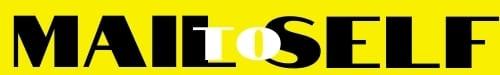 